Fiche 6.1 : Modèle de Frayer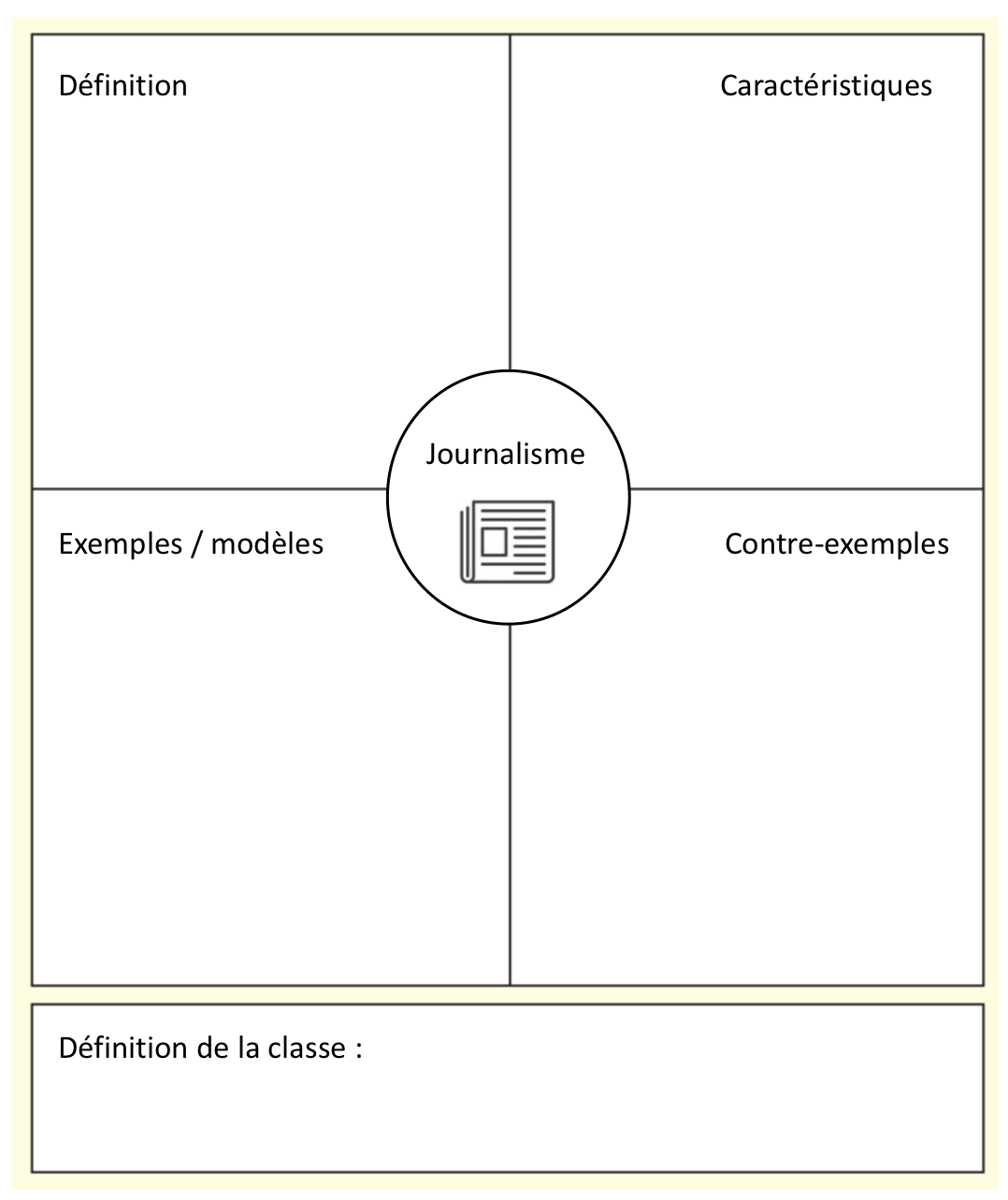 